Creating Science – Bouncing!A study into things that bounce.Suggested outcomes(NOTE: This is by no means an exhaustive list of possible outcomes, neither is it intended that ONLY these outcomes can or should be met. Science is a deeply interrelated activity, and you may find cross curriculum links you can and should use.)Science inquiry skills 7:Planning and conducting: Collaboratively and individually plan and conduct a range of investigation types, including fieldwork and experiments, ensuring safety and ethical guidelines are followed (ACSIS125). Measure and control variables, select equipment appropriate to the task and collect data with accuracy (ACSIS126)Processing and analysing data and information: Construct and use a range of representations, including graphs, keys and models to represent and analyse patterns or relationships in data using digital technologies as appropriate (ACSIS129) Summarise data, from students’ own investigations and secondary sources, and use scientific understanding to identify relationships and draw conclusions based on evidence (ACSIS130)Evaluating: Reflect on scientific investigations including evaluating the quality of the data collected, and identifying improvements (ACSIS131) Use scientific knowledge and findings from investigations to evaluate claims based on evidence (ACSIS132)andPhysical sciences7: Change to an object’s motion is caused by unbalanced forces, including Earth’s gravitational attraction, acting on the object (ACSSU117)Cross curriculumYear 7, real numbers: Express one quantity as a fraction of another, with and without the use of digital technologies (ACMNA155)WarningBouncing balls are generally safe, but present a choking hazard for small children and a blunt trauma injury hazard for those who aren’t careful. Please warn children and act accordingly.PreparationA selection of balls, including tennis or high bouncing balls. Students might be invited to bring a ball from home if you feel you can manage appropriately.Rulers, enough for one each. Tape rules are particularly effective. If you lack rules, mark off the walls (or perhaps more appropriately, a poster on a wall) with 100cm in 1 cm increments.Print out or have students draw up a results sheet from the back of this document. You might prefer to have them embed it in a spreadsheet (see www.drjoe.id.au)Believe it or not, you’ll need a hard floor (such as wood or concrete) to get best results.Class preparationLooking forward to seeing you all soon. As preparation, you might like to think about a special kind of movement today – bouncing!If you’d like, and if you think you can be safe and sensible with it, you can bring along your favourite ball or bouncing object.EngageMake sure all students write down any questions they may have generated during this phase regarding the topic for today.Invitation:“We have a problem. Bounce-guy the super hero has to get into a burning building to save people’s lives (he’s also fireproof). But there aren’t any ladders around, and the building is already heavily on fire. Only those on the 2nd floor  - 10 meters up, are safe for the next few minutes.” “Thankfully, the building across the road isn’t burning. It’s 10 stories high, with each story being 10 meters high. It’s a very tall building.”“What window on the second building should bounce-guy use in order to make sure he bounces right into the 10 meter window on the first building?”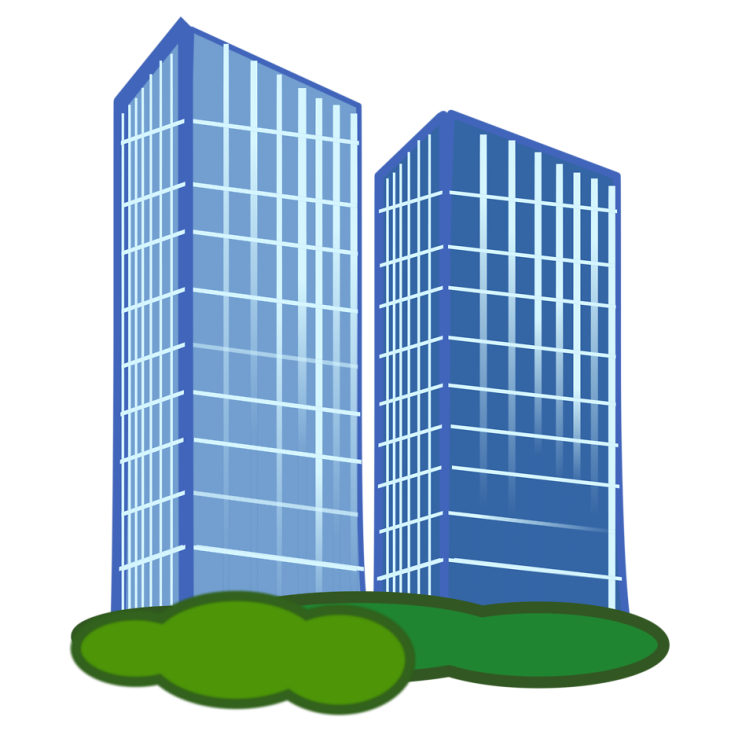 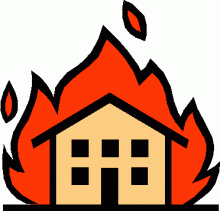 ExploreEncourage and validate student explanations of this phenomenon. You may like to ask students to write or draw their explanation personally to avoid embarrassment to students unfamiliar with this material. Remember, ‘I don’t know’ is a valid explanation in science – it is the beginning of learning new things!Allow students to muck around with the balls, and to toss around a few ideas.After a while, suggest:PROVE WHICH IS THE BOUNCIEST BALL. If you use maths and it tells you how high the ball will go in one meter, will you be able to tell how high the ball will go in 10 meters?Remember, smashing the ball on the floor won’t help. We need an exact measure so that our bouncy hero can save the day.ExplainExplain: The “bounce coefficient” is defined as the height of a ball’s bounce, divided by the height from which the ball was dropped.Experiment: Using three balls, try to determine the bounce co-efficient of each of them. Use the average of five bounces (or more, if you prefer) to try and get a more accurate answer.You could try:Tape a 1 meter ruler or tape measure onto the wall.Drop the ball from 1 meter – don’t shove, just release.Allow one or more observers to try and measure how might the ball bounced back up to on its first bounce only (and not the other bounces)Record your results on the table in the appendix.Repeat the experiment 5 timesThen take the average of the 5 results in order to try and get a more accurate answer.Repeat the entire experiment from point 1 with at least 3 different balls. Find out which ball was the bounciest.Now in order to find out the answer to bounce-man’s problem;He needs to get up 10 meters to reach the second story.For each ball in your first experiment, find the co-efficient of bouncing. This is done by dividing the average result by 100 (which is 1 meter in centimeters). This will give you a decimal answer of how ‘bouncy’ the ball is.To calculate how to get up 10 meters, divide 10 by your co-efficient of bouncing. So a super high bouncing ball with a co-efficient of bouncing of 0.8 will need a launch height of 12.5 meters to reach the second story of the burning building. (Maybe he can stack a few tables up to get those extra 2.5 meters while standing on the second floor of the second building).While if bounceman was about as bouncy as your average soccer ball, 0.2, then he’d need to jump from 50 meters – or the 5th floor of the second building.Note: Balls can never bounce right back up perfectly to their original height. But that doesn’t mean the energy is ‘lost’ – it is only transformed into things we don’t need right now, such as:Heat – balls heat up when they bounce.Sound energy – if there was no sound, the ball would bounce higher.But mostly – air resistance. Pushing all that air out of the way really slows the ball down!But a ball with perfect elastic bounce (diamonds come close) in a vacuum and with a gravitational field might keep bouncing forever!ElaborateTry:How in the bounce effected when you bounce the ball onto another object, such as a carpet? Some of the energy is absorbed by the carpet, resulting in a lower bounce.Hold down a tennis racquet do – does it improve or weaken the bounce co-efficient? If it weakens it, why do we use them at all? (because while concrete has a better return, the main factor in tennis request is weight. We need them to be as light as possible) Non elastic collisionsOf course, this experimental activity requires what we call ‘elastic collisions’ – collisions where there is bounce. What about non-elastic collisions, were there is no bounce?Imagine trying to do this activity with a balloon full of flour. The co-efficient of bouncing is 0 – there is no bounce. But the science of non-elastic collisions does not end there. We end up measuring the amount of deformity an object acquires from the collision. So once again, there’s plenty of science to try out here!Evaluate Diagnostic:Ask – how can fractions help us?Ask – do students know what a co-efficient is?Formative:Help students to measure a balls bounce height, calculate an average, and generate a co-efficient. Discuss with students each stage their understandings of each of these 3 important steps.Summative:Help students consider ways they can communicate their new understanding to others, just as scientists need to do. Did you know co-efficient of bouncing (also known as the co-efficient of restitution) has been used to help measure everything from new scientific tennis racquets, to auto collisions? Creating scienceUsing measuring to create scientific knowledge.Using maths to create an average and a co-efficient.Using a co-efficient to answer a hypothetical scientific question.Extra activitiesThree tricks with high bouncing ballsThere is a lot more to bouncing a ball that you might think.  Here are three interesting ways you can make things bounce.Aim: To explore factors such as inertia, elastic potential energy, and friction on motionEnergy and change 1.1 "Students collect information about the ways that objects of different shapes and sizes [and orientations of spin] move."Description:  There are three experiments in this series1/  The incredible returning bouncing ball.	Simply toss a ball just in front of your feet, but spin it with your hands in the opposite direction.  With enough spin you can throw the ball well away and it bounces right back to you!2/ The amazing returning high bouncing ball.	A similar trick, you can get a high bouncing ball to return to you by getting it to bounce under a table in a certain way.  Three times is all that you need.3/ The astonishing helper bouncing ball.Be sure to use this as a demonstration well away from the children.  The balls can bounce surprisingly high!For this trick you need two balls, one preferably larger than the other: it can even be a little deflated and the trick will often still work.	Show the children how the balls bounce separately.  Neither will return to the hight it was originally dropped at.	Now place the smaller ball on top of the larger ball and try to drop them at the same time.  The results of the combined bounce might surprise you!How it works.1/ As the ball hits the ground, it pushes the away from the ground in the direction of the spin.  This is due to something called friction, which is the force between a moving object and whatever it touches.  You can choose which direction a ball will bounce in by changing the direction it is spinning it. 2/ Friction is at it again!  The high bouncing ball changes the direction it is spinning in each time it strikes a surface.  By the third time it is spinning right back in the direction it started in.3/ Part of the bounce from the large ball is passed directly to the smaller ball, making it bounce much higher.  In exchange, the bigger ball will not bounce so high.  Did you notice?ExtensionsTry spinning a high bouncing ball as in experiment one, and letting it bounce as often as it likes.  What happens?Will the table ball work if the ball bounces 4 times?  How about 5?What happens if you trade places of the large and small balls from experiment 3?Table of results:Drop a ball from 1 meter up. No throwing! Record all answers in the same unit, such as Centimetres!Draw or photograph your experimental set up. Label all parts, and what they are made out of.Ball 1Ball 2Ball 3Material of the ball1st result2nd result3rd result4th result5th resultAverageCoefficient of bouncing (average result / initial height of the drop)